                                                           Niederaula,02. Januar 2023                                                        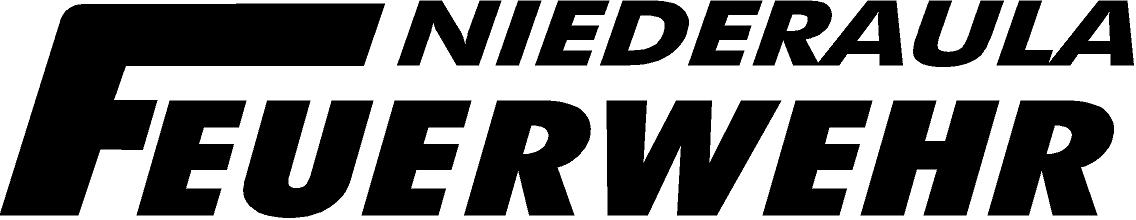 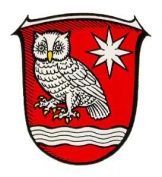 Freiw. Feuerwehr Niederaula- Kerngemeinde, Schlitzer Str. 3, 36272 NiederaulaDienstplan Januar- März 2023DatumThemaBeginnAusbilder05.01.23TH- Ziehen Heben von Lasten 19:00 UhrB.Deist07.01.23Jahreshauptversammlung19:00 Uhr12.01.23FwDV 7- Atemschutzüberwachung19:00 UhrB.Deist19.01.23Gerätekunde19:00 UhrM.Pfaff26.01.23Knoten und Stiche19:00 UhrC: Mügge02.02.23UVV19:00 UhrM.Reim09.02.23Planübung19:00 UhrD.Pfaff16.02.23Überörtliche Ausbildung- WBK19:00 UhrM. Völker23.02.23FwDV 1019:00 UhrB.Deist02.03.23Planübung19:00 UhrM.Reim09.03.23Ausbildung RTB19:00 UhrT. Nuhn16.03.23Erste Hilfe Notfallsituationen19:00 UhrA.Wurzel23.03.23FwDV 719:00 UhrD.Pfaff25.03.23Gemeinsame JHV19:00 Uhr30.03.23FwDV 319:00 UhrM.Reim